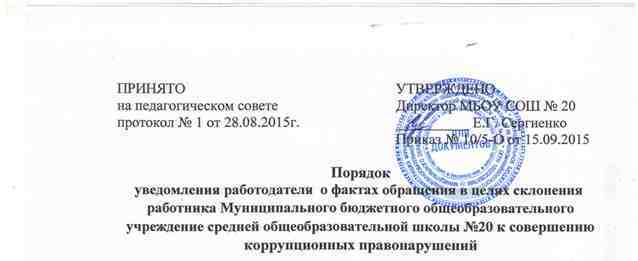 
Порядокуведомления работодателя  о фактах обращения в целях склонения  работника Муниципального бюджетного общеобразовательного учреждение средней общеобразовательной школы №20 к совершению коррупционных правонарушений1. Настоящий Порядок распространяется на всех работников образовательного учреждения.2. Работник обязан уведомлять представителя нанимателя (работодателя), органы прокуратуры или другие государственные органы:-о фактах обращения к нему каких-либо лиц в целях склонения его к совершению коррупционного правонарушения;-о фактах совершения другими работниками коррупционных правонарушений, непредставления сведений либо представления заведомо недостоверных или неполных сведений о доходах, об имуществе и обязательствах имущественного характера.Уведомление о фактах обращения в целях склонения к совершению коррупционных правонарушений является должностной (служебной) обязанностью каждого работника образовательного учреждения.Исключение составляют лишь случаи, когда по данным фактам проведена или проводится проверка и работодателю, органам прокуратуры или другим государственным органам уже известно о фактах обращения к работнику в целях склонения к совершению коррупционных правонарушений.3. Под коррупционными правонарушениями применимо к правоотношениям, регулируемым настоящим Порядком, следует понимать:а) злоупотребление служебным положением: дача взятки, получение взятки, злоупотребление полномочиями, коммерческий подкуп либо иное незаконное использование физическим лицом своего должностного положения,  вопреки законным интересам общества и государства, в целях получения выгоды в виде: денег, ценностей, иного имущества или услуг имущественного характера, иных имущественных прав для себя или для третьи лиц, либо незаконное предоставление такой выгоды указанному лицу другими физическими лицами;б) совершение деяний, указанных в подпункте "а" настоящего пункта, от имени или в интересах юридического лица.4. Невыполнение работником должностной (служебной) обязанности по уведомлению о фактах обращения в целях склонения к совершению коррупционных правонарушений является правонарушением, влекущим увольнение работника с образовательного учреждения либо привлечение его к иным видам ответственности в соответствии с законодательством Российской Федерации.5. Работник, уведомивший представителя нанимателя (работодателя), органы прокуратуры или другие государственные органы о фактах обращения в целях склонения его к совершению коррупционного правонарушения, о фактах совершения другими работниками образовательного учреждения коррупционных правонарушений, непредставления сведений либо представления заведомо недостоверных или неполных сведений о доходах, об имуществе и обязательствах имущественного характера, находится под защитой государства в соответствии с законодательством Российской Федерации.6. Во всех случаях обращения к работнику каких-либо лиц в целях склонения его к совершению коррупционных правонарушений работник образовательного учреждения обязан в течение 3 рабочих дней уведомить о данных фактах своего работодателя.7. Направление уведомления работодателю производится по форме согласно Приложениям № 1 и № 2 к Порядку.8. Уведомление работника подлежит обязательной регистрации в журнале регистрации уведомлений о фактах обращения в целях склонения работника образовательного учреждения к совершению коррупционных правонарушений (далее - журнал регистрации).9. Журнал ведется и хранится в отделе организационной и кадровой работы администрации муниципального бюджетного общеобразовательного учреждения средней общеобразовательной школы №20 по форме согласно Приложению № 3 к Порядку.10. Организация проверки сведений по факту обращения к работнику образовательного учреждения каких-либо лиц в целях склонения его к совершению коррупционных правонарушений подлежит рассмотрению на комиссии по соблюдению требований к служебному поведению работника и урегулированию конфликта интересов в администрации муниципального бюджетного общеобразовательного учреждения средней общеобразовательной школы №20 Формы уведомления о фактах обращения в целях склонения к совершению коррупционного правонарушенияПриложение №1______________________________________(Ф.И.О., должность уполномоченного лица)От ____________________________________(Ф.И.О., должность работника,____________________________________место жительства, телефон)УВЕДОМЛЕНИЕо факте обращения в целях склонения работника к совершениюкоррупционных правонарушенийСообщаю, что:1. ____________________________________________________________________(описание обстоятельств, при которых стало известно о случаях___________________________________________________________________________обращения к работнику в связи с исполнением им должностных обязанностей___________________________________________________________________________каких-либо лиц в целях склонения его к совершению коррупционных ___________________________________________________________________________правонарушений дата, место, время, другие условия)______________________________________________________________________________________________________________________________________________________2. _________________________________________________________________________(подробные сведения о коррупционных правонарушениях, которые___________________________________________________________________________должен был бы совершить работник по просьбе обратившихся лиц)_______________________________________________________________________________________________________________________________________________________________________________________________________________________________3. _________________________________________________________________________(все известные сведения о физическом (юридическом) лице,___________________________________________________________________________склоняющем к коррупционному правонарушению)___________________________________________________________________________4. _________________________________________________________________________(способ и обстоятельства склонения к коррупционному правонарушению___________________________________________________________________________(подкуп, угроза, обман и т.д.), а также информация об отказе (согласии)___________________________________________________________________________принять предложение лица о совершении коррупционного правонарушения)________________________________________________________________________________________________________________(дата, подпись, инициалы и фамилия)Приложение №2ТАЛОН УВЕДОМЛЕНИЕУведомление принято «__» ______________ 20___г.от ________________________________________________________________________(Ф.И.О. работника)Краткое содержание уведомления:_______________________________________________________________________________________________________________________________________________________________________________________________________________________________________________________________________________________________________________________________________________________________________________________________________________________________________________________________________________________________________________________________________________________________________________________________________________________________________________________________________________________________________________________________________________________________________________________Уведомление принято:______________________________                _______________________________________(Подпись лица принявшего уведомление)                      (Ф.И.О., должность лица, принявшего уведомление)Входящий № по журналу _________ от «___»______________20____г.____________________________________                                        ___________________________________Подпись лица, получившего талон корешок                                      Ф.И.О. лица получившего талон корешокТалон корешокУведомление принято: «____» __________20___г. входящий № по журналу _________________________________________________      _______________________Ф.И.О. должность лица, принявшего уведомление                     подписьПриложение № 3ЖУРНАЛрегистрации уведомлений о фактах обращения в целях склонения работника муниципального бюджетного общеобразовательного учреждения средней общеобразовательной школы №20 к совершению коррупционных правонарушенийСписок лиц, ознакомленных с порядкомуведомления о фактах обращения в целях склонения работника  муниципального бюджетного общеобразовательного учреждения средней общеобразовательной школы №20 к совершению коррупционных правонарушенийПРИНЯТО на педагогическом советепротокол № 1 от 28.08.2015г.УТВЕРЖДЕНОДиректор МБОУ СОШ № 20__________ Е.Г. СергиенкоПриказ № 10/5-О от 15.09.2015№ п/пДата получения уведомленияФ.И.О. лица уведомляющего о фактах склонения к совершению коррупционных правонарушенийкраткое содержание уведомленияФ.И.О. принявшего уведомлениеПодпись лица, принявшего уведомление№ п/пФ.И.О.должностьподпись